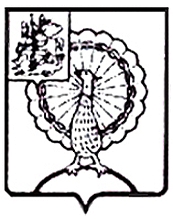 Информация об итогах проведенного контрольного мероприятия«Внешняя проверка бюджетной отчетности главных администраторов бюджетных средств городского округа Серпухов Московской области за 2019 год: Комитета по образованию Администрации городского округа Серпухов Московской области»1. Основание для проведения контрольного мероприятия: пункт 2.3.3. раздела 2 Плана работы Контрольно-счетной палаты городского округа Серпухов на 2020 год (утвержденного Приказом Председателя № 178 от 23.12.2019г. (с изменениями).2. Предмет контрольного мероприятия: годовая бюджетная отчетность главных администраторов бюджетных средств городского округа Серпухов состав, формы и порядок предоставления которой утверждается Минфином РФ.3. Объекты контрольного мероприятия: Комитет по образованию Администрации городского округа Серпухов Московской области.4. Проверяемый период деятельности: 2019 год.5. Срок проведения контрольного мероприятия: с «01» апреля 2020 года по «15» мая 2020 года.6. По результатам контрольного мероприятия установлено следующее:6.1. Нарушения общих требований к бухгалтерской (финансовой) отчетности экономического субъекта, в том числе к ее составу (п.2.9 Классификатора нарушений) 6.1.1. В нарушение пункта 4 Инструкции № 191н годовая бюджетная отчетность представлена без оглавления и в не пронумерованном виде.6.1.2. В нарушение пункта 152 Инструкции № 191н, в разделе 1 Пояснительной записки (ф.0503160) отсутствует информация о передаче полномочий по ведению бухгалтерского учета иной организации (централизованной бухгалтерии) на основании договора (соглашения) с указанием их реквизитов и информация об исполнителе (ФИО, должность) централизованной бухгалтерии, составившем бухгалтерскую отчетность.6.1.3. В нарушение приказа Министерства финансов Российской Федерации от 31.01.2020 № 13н «О внесении изменений в Инструкцию о порядке составления и представления годовой, квартальной и месячной отчетности об исполнении бюджетов бюджетной системы Российской Федерации, утвержденную приказом Министерства финансов Российской Федерации от 28.12.2010 № 191н», оформлены сведения об изменениях бюджетной росписи главного распорядителя бюджетных средств, главного администратора источников финансирования дефицита бюджета (ф. 0503163). 6.1.4. В нарушение пункта 19 Приказа № 13н, в составе Пояснительной записки (ф. 0503160) представлена Таблица № 5.6.1.5. В нарушение пункта 158 Инструкции № 191н, оформлена Таблица № 6 «Сведения о проведении  инвентаризаций» Пояснительной записки   (ф. 0503160). При этом из текстовой части описания дебиторской задолженности раздела 3 Пояснительной записки (ф. 0503160) следует, что при проведении инвентаризации выявлена недостача основных средств в сумме 18,2 тыс. рублей, что отражено в составе дебиторской задолженности на счете 1 209 71, из чего следует, что Пояснительная записка (ф. 0503160) в этой части содержит противоречивую информацию. 6.1.6. В нарушение пункта 152 Инструкции № 191н, в Пояснительной записки (ф. 0503160):- в раздел 1 «Организационная структура субъекта бюджетной отчетности» включена информация, подлежащая включению в раздел 2 «Результаты деятельности субъекта бюджетной отчетности» - сведения о численности работников, о мерах по повышению квалификации и переподготовке специалистов; - раздел 2 «Результаты деятельности субъекта бюджетной отчетности» отсутствует, вместо него раздел 2 именован «Анализ отчета об исполнении бюджета субъектом бюджетной отчетности», который предусмотрен Инструкцией № 191н как № 3; 6.1.7. В нарушение подпункта 4 пункта 18 Приказа № 13н, оформлена таблица 7 «Сведения о результатах внешнего государственного (муниципального) финансового контроля» Пояснительной записки                   (ф. 0503160);    6.1.8. В нарушение Инструкции № 191н, оформлены сведения об исполнении судебных решений по денежным обязательствам бюджета (ф.0503295).6.2. Неэффективное использование бюджетных средств, в ходе исполнения бюджетов (п.1.2.111р. Классификатора нарушений) В нарушение статьи 34 Бюджетного кодекса РФ допущено неэффективное использование бюджетных средств на сумму оплаченных штрафных санкций за нарушение порядка и сроков уплаты налогов, сборов и других обязательных платежей в бюджет, в том числе административных.По результатам контрольного мероприятия направлены информационные письма в Совет депутатов городского округа Серпухов и Главе городского округа Серпухов, а также Отчет о результатах контрольного мероприятия для сведения был направлен в Прокуратуру городского округа Серпухов.КОНТРОЛЬНО-СЧЕТНАЯ ПАЛАТАГОРОДСКОГО ОКРУГА СЕРПУХОВМОСКОВСКОЙ ОБЛАСТИКОНТРОЛЬНО-СЧЕТНАЯ ПАЛАТАГОРОДСКОГО ОКРУГА СЕРПУХОВМОСКОВСКОЙ ОБЛАСТИ142203, Московская область, городской округ Серпухов, ул. Советская, д.88  ИНН/КПП: 5043044241/504301001ОГРН: 1115043006044телефон:  8(4967)37-71-85, 37-45-40 e-mail : kspserpuhov@yandex.ru https://ksp-serpuhov.ru